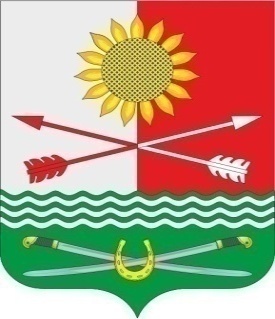 РОСТОВСКАЯ ОБЛАСТЬРОДИОНОВО-НЕСВЕТАЙСКИЙ РАЙОНМУНИЦИПАЛЬНОЕ ОБРАЗОВАНИЕ «БАРИЛО-КРЕПИНСКОЕ СЕЛЬСКОЕ ПОСЕЛЕНИЕ»СОБРАНИЕ ДЕПУТАТОВ БАРИЛО-КРЕПИНСКОГО СЕЛЬСКОГО ПОСЕЛЕНИЯ ПЯТОГО СОЗЫВА07.04.2022 г                            РЕШЕНИЕ № 27                сл. Барило-КрепинскаяО внесении изменений в решение Собрания депутатов Барило-Крепинскогосельского поселения от 30.11.2018 №75	С целью приведения муниципальных нормативно-правовых актов в соответствие с действующим законодательством», руководствуясь Уставом муниципального образования «Барило-Крепинское сельское поселение», Собрание депутатов Барило-Крепинского сельского поселенияРЕШИЛО:Внести в решение Собрания депутатов Барило-Крепинского сельского поселения от 30.11.2018 №75 «Об установлении земельного налога» изменения, изложив подпункт 4.2 пункта 4 в следующей редакции:«4.2. Освободить от уплаты земельного налога бессрочно и в полном объеме следующие категории налогоплательщиков:Настоящее решение подлежит опубликованию в средствах массовой информации и вступает в силу с 1 января 2023 года, но не ранее чем по истечении одного месяца со дня его официального опубликования1.Участники Великой Отечественной войны 2.Граждане Российской Федерации, проживающие на территории Ростовской области в течение не менее чем 5 лет, имеющие трех и более несовершеннолетних детей и совместно проживающие с ними в отношении земельного участка, право на который возникло в результате однократного бесплатного приобретения в собственность для индивидуального жилищного строительства или ведения личного подсобного хозяйства, в порядке и на условиях, определенных п.1 и п.2 статьи 8.2 Областного закона от 22.03.2003 № 19-ЗС в отношении всего земельного участка (без подтверждения факта совместного проживания)3.Граждане Российской Федерации, проживающие на территории Ростовской области в течение не менее чем 5 лет, имеющие усыновленных (удочеренных), а также находящихся под опекой или попечительством детей, при условии воспитания этих детей не менее 3 лет в отношении земельного участка, право на который возникло в результате однократного бесплатного приобретения в собственность для индивидуального жилищного строительства или ведения личного подсобного хозяйства, в порядке и на условиях, определенных п.2 статьи 8.2 Областного закона от 22.03.2003 № 19-ЗС в отношении всего земельного участка (без подтверждения факта совместного проживания)4.Лица, являющиеся членами семей, имеющих детей-инвалидов в отношении земельных участков, занятых жилищным фондом и объектами инженерной инфраструктуры жилищно-коммунального комплекса (за исключением доли в праве на земельный участок, приходящейся на объект, не относящийся к жилищному фонду и к объектам инженерной инфраструктуры жилищно-коммунального комплекса), приобретенные (предоставленные) для индивидуального жилищного строительства или ведения личного подсобного хозяйстваПредседатель Собрания депутатов-глава Барило-Крепинского сельского поселения                                                                  	              С.В.Мырза 